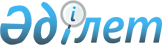 "Иіркөл ауылдық округінің 2020-2022 жылдарға арналған бюджеті туралы" Шиелі аудандық мәслихатының 2019 жылғы 27 желтоқсандағы №49/10 шешіміне өзгерістер енгізу туралы
					
			Мерзімі біткен
			
			
		
					Қызылорда облысы Шиелі аудандық мәслихатының 2020 жылғы 14 тамыздағы № 58/5 шешімі. Қызылорда облысының Әділет департаментінде 2020 жылғы 18 тамызда № 7584 болып тіркелді. Мерзімі біткендіктен қолданыс тоқтатылды
      "Қазақстан Республикасының Бюджет кодексі" Қазақстан Республикасының 2008 жылғы 4 желтоқсандағы Кодексінің 109-1 бабына және "Қазақстан Республикасындағы жергілікті мемлекеттік басқару және өзін-өзі басқару туралы" Қазақстан Республикасының 2001 жылғы 23 қаңтардағы Заңының 6-бабының 2-7 тармағына сәйкес, Шиелі аудандық мәслихаты ШЕШІМ ҚАБЫЛДАДЫ:
      1. "Иіркөл ауылдық округінің 2020-2022 жылдарға арналған бюджеті туралы" Шиелі аудандық мәслихатының 2019 жылғы 27 желтоқсандағы № 49/10 шешіміне (нормативтік құқықтық актілерді мемлекеттік тіркеу Тізілімінде 7110 нөмірімен тіркелген, Қазақстан Республикасының нормативтік құқықтық актілерінің эталондық бақылау банкінде 2020 жылы 10 қаңтарда жарияланған) мынадай өзгерістер енгізілсін:
      1-тармақ жаңа редакцияда жазылсын:
      "1. Иіркөл ауылдық округінің 2020-2022 жылдарға арналған бюджеті 1, 2 және 3-қосымшаларға сәйкес, оның ішінде 2020 жылға мынадай көлемдерде бекітілсін:
      1) кірістер - 121 329 мың теңге, оның ішінде: 
      салықтық түсімдер - 3 020 мың теңге;
      трансферттер түсімдері - 118 309 мың теңге;
      2) шығындар - 304 256 мың теңге;
      3) таза бюджеттік кредиттеу - 0;
      бюджеттік кредиттер - 0;
      бюджеттік кредиттерді өтеу - 0;
      4) қаржы активтерімен операциялар бойынша сальдо - 0;
      қаржы активтерін сатып алу - 0;
      мемлекеттің қаржы активтерін сатудан түсетін түсімдер - 0;
      5) бюджет тапшылығы (профициті) - - 2 057 мың теңге;
      6) бюджет тапшылығын қаржыландыру (профицитті пайдалану) - 2 057 мың теңге;
      қарыздар түсімі - 180 870 мың теңге;
      қарыздарды өтеу - 0;
      бюджет қаражаттарының пайдаланылатын қалдықтары - 2 057 мың теңге.".
      Аталған шешімнің 1-қосымшасы осы шешімнің қосымшасына сәйкес жаңа редакцияда жазылсын.
      2. Осы шешім 2020 жылғы 1 қаңтардан бастап қолданысқа енгізіледі және ресми жариялауға жатады. Иіркөл ауылдық округінің 2020 жылға арналған бюджеті
					© 2012. Қазақстан Республикасы Әділет министрлігінің «Қазақстан Республикасының Заңнама және құқықтық ақпарат институты» ШЖҚ РМК
				
      Шиелі аудандық мәслихаты сессиясының төрағасы 

К. Шәукебаев

      Шиелі аудандық мәслихат хатшысы 

Б. Сыздық
Шиелі аудандық мәслихатының2020 жылғы 14 тамызы № 58/5шешіміне қосымшаШиелі аудандық мәслихатының2019 жылғы 27 желтоқсандағы №49/10шешіміне 1-қосымша
Санаты 
Санаты 
Санаты 
Санаты 
Сомасы, мың теңге
Сыныбы 
Сыныбы 
Сыныбы 
Сомасы, мың теңге
Кіші сыныбы 
Кіші сыныбы 
Сомасы, мың теңге
Атауы
Сомасы, мың теңге
1. Кірістер 
121 329
1
Салықтық түсімдер
3 020
01
Табыс салығы
500
2
Жеке табыс салығы
500
04
Меншікке салынатын салықтар
2 520
1
Мүлікке салынатын салықтар
50
3
Жер салығы
200
4
Көлік кұралдарына салынатын салық
2270
4
Трансферттер түсімдері
118 309
02
Мемлекеттiк басқарудың жоғары тұрған органдарынан түсетiн трансферттер
118 309
3
Аудандардың (облыстық маңызы бар қаланың) бюджетінен трансферттер
118 309
Функционалдық топ 
Функционалдық топ 
Функционалдық топ 
Функционалдық топ 
Бюджеттік бағдарламалардың әкiмшiсi
Бюджеттік бағдарламалардың әкiмшiсi
Бюджеттік бағдарламалардың әкiмшiсi
Бағдарлама
Бағдарлама
Атауы
2. Шығындар
304 256
01
Жалпы сипаттағы мемлекеттiк қызметтер
21 360
124
Аудандық маңызы бар қала, ауыл, кент, ауылдық округ әкімінің аппараты
21 360
001
Аудандық маңызы бар қала, ауыл, кент, ауылдық округ әкімінің қызметін қамтамасыз ету жөніндегі қызметтер
21 360
04
Бiлiм беру
67 793
124
Аудандық маңызы бар қала, ауыл, кент, ауылдық округ әкімінің аппараты
67 793
041
Мектепке дейінгі білім беру ұйымдарында мемлекеттік білім беру тапсырысын іске асыру
67 793
06
Әлеуметтiк көмек және әлеуметтiк қамсыздандыру
2 154
124
Аудандық маңызы бар қала, ауыл, кент, ауылдық округ әкімінің аппараты
2 154
003
Мұқтаж азаматтарға үйде әлеуметтік көмек көрсету
2 154
07
Тұрғын үй - коммуналдық шаруашылық
2 081
124
Аудандық маңызы бар қала, ауыл, кент, ауылдық округ әкімінің аппараты
2 081
008
Елді мекендердегі көшелерді жарықтандыру
1 411
011
Елді мекендердерді абаттандыру мен көгалдандыру 
670
08
Мәдениет, спорт, туризм және ақпараттық кеңістiк
25 788
124
Аудандық маңызы бар қала, ауыл, кент, ауылдық округ әкімінің аппараты
25 788
006
Жергілікті деңгейде мәдени-демалыс жұмысын қолдау
25 788
09
Өзге де
2 000
124
Аудандық маңызы бар қала, ауыл, кент, ауылдық округ әкімінің аппараты
2 000
040
"Өңірлерді дамыту" бағдарламасы шеңберінде өңірлердің экономикалық дамуына жәрдемдесу бойынша шараларды іске асыру
2 000
10
124
Аудандық маңызы бар қала, ауыл, кент, ауылдық округ әкімінің аппараты
180 870
032
Ведомстволық бағыныстағы мемлекеттік мекемелер мен ұйымдардың күрделі шығыстары
180 870
12
Көлiк және коммуникациялар
2 210
124
Аудандық маңызы бар қала, ауыл, кент, ауылдық округ әкімінің аппараты
2 210
045
Аудандық маңызы бар қалаларда, ауылдарда, кенттерде, ауылдық округтерде автомобиль жолдарын күрделі және орташа жөндеу
2 210
3. Таза бюджеттік кредит беру
0
4. Қаржы активтерімен жасалатын операциялар бойынша сальдо
0
5. Бюджет тапшылығы (профициті)
- 2 057
6. Бюджет тапшылығын қаржыландыру (профицитті пайдалану)
2 057
 7
Қарыздар түсімі
180 870
01
Мемлекеттік ішкі қарыздар
180 870
02
Қарыз алу келісім-шарттары
180 870
04
Аудандық маңызы бар қала, ауыл, кент, ауылдық округ әкімінің аппаратының алатын қарыздары
180 870
16
Қарыздарды өтеу
0
8
Бюджет қаражатының пайдаланылатын қалдықтары
2 057
1
Бюджет қаражатының қалдықтары
2 057
Бюджет қаражатының бос қалдықтары
2 057